                                                                                                                                         							                           ПРОЕКТ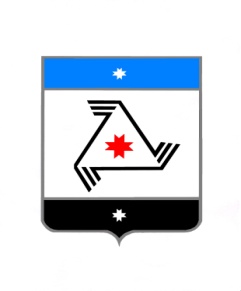                                        Р Е Ш Е Н И Е                           Совет депутатовмуниципального образования «Балезинский район»«Балезино ёрос» муниципал кылдытэтысь депутатъёслэн  КенешсыО внесении изменений в решение № 1/2-7 от 06.10.2016 г. «О составе постоянных комиссий Совета депутатов муниципального образования «Балезинский район» В соответствии со ст. 13 Регламента Совета депутатов муниципального образования «Балезинский район», рассмотрев заявление Васильевой Мадыны Владимировна, Совет депутатов муниципального образования «Балезинский район» РЕШАЕТ: 1.Включить в состав постоянной комиссии «Законность и права граждан»  Васильеву Мадыну Владимировну, решения № 1/2-7 от 06.10.2016 г. «О составе постоянных комиссий Совета депутатов муниципального образования  «Балезинский район». Председатель Совета депутатов МО «Балезинский район»					                Н.В. Бабинцев